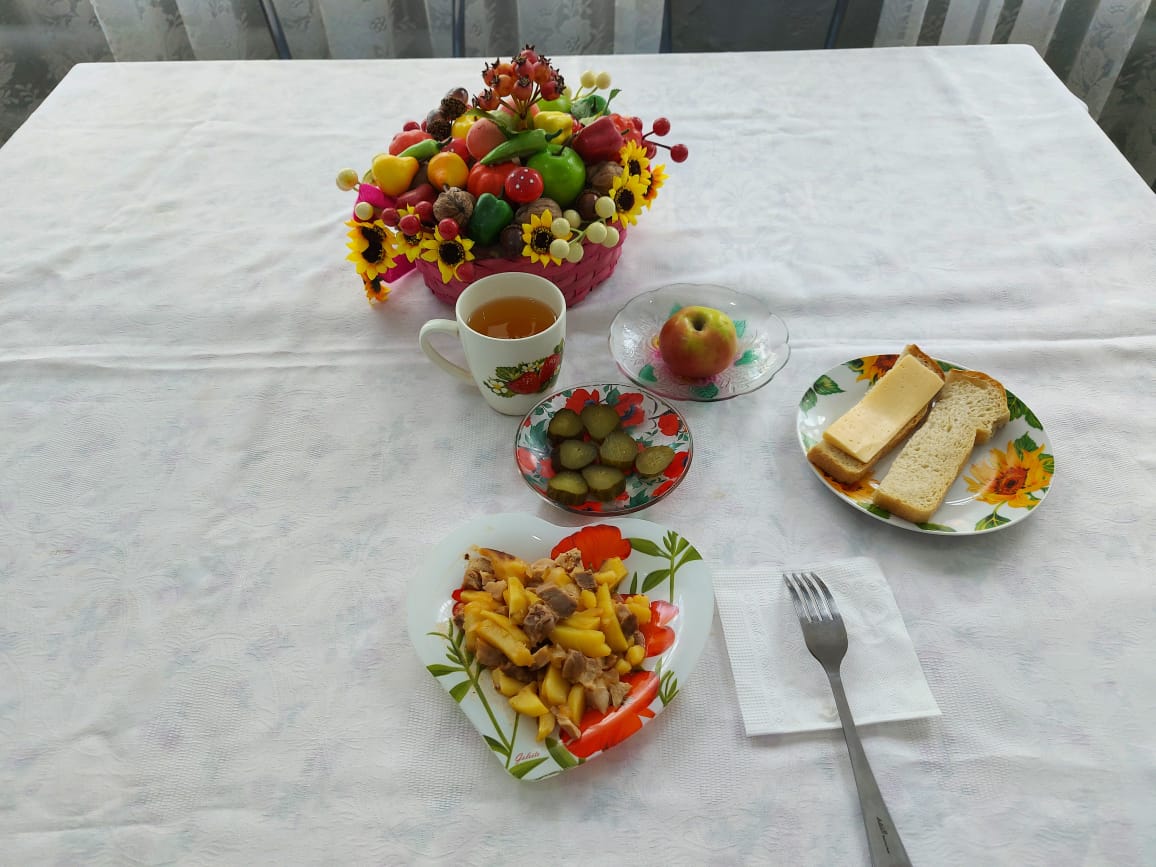 №Наименование блюдаМасса порции, грПищевые вещества, грПищевые вещества, грПищевые вещества, грЭнергетическая ценность, ккал№Наименование блюдаМасса порции, грБелки Жиры Углеводы Энергетическая ценность, ккал1Овощи/соленые500,350,050,956,002Жаркое по-домашнему17514,8116,5315,15269,713Хлеб пшеничный302,000,1510,5058,504Бутерброд с сыром303,595,139,1874,405Компот из смеси сухофруктов2000,000,0019,9675,826Фрукты свежие1000,010,009,8047,00Итого за день20,7621,8665,54531,43